 VETLINK MOBILE IMAGING REFERRAL FORM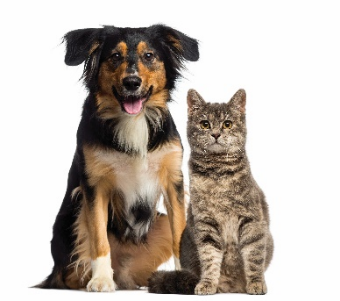 Requesting a Consultation with VetLinkPlease fill in the fields below and email this form, along with any additional information, to info@vetlinkmobileimaging.caOwner and Pet InformationReferring Veterinarian InformationProcedure RequestedCase InformationPrimary Complaint and Goal for ImagingBrief Patient HistoryPrevious Health ConcernsPhysical Exam FindingsMedications (please include drug, current dose, frequency)Diagnostic Findings (lab work, radiology, etc. Can upload as well)Relevant Files: Please attach to email along with this form and send to info@vetlinkmobileimaging.caOwner NamePet NamePet Age (Years)SpeciesDog    CatBreedSexFemale Intact    Female Spayed     Male Intact     Male NeuteredWeight (kg - round to nearest kg)Referring Veterinarian NameReferring Hospital NameReferring Hospital AddressReferring Hospital CityReferring Hospital Postal CodeReferring Hospital Phone NumberReferring Hospital EmailUltrasoundEndoscopyUltrasound - AbdomenEndoscopy - Foreign BodyUltrasound - ThoraxEndoscopy - Upper or Lower GIUltrasound - Dual CavityEndoscopy - Upper and Lower GIUltrasound - Soft TissueUltrasound - NeckUltrasound - UrogenitalUltrasound - GastrointestinalUltrasound - Recheck